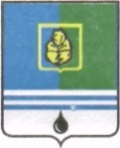 РЕШЕНИЕДУМЫ ГОРОДА КОГАЛЫМАХанты-Мансийского автономного округа - ЮгрыОт «24» сентября 2018г.							№220-ГД ДУМЫ ГОРОДА КОГАЛЫМАОб утверждении Положения о порядке принятия лицами, замещающими муниципальные должности в муниципальном образовании городской округ город Когалым на постоянной основе, почетных и специальных званий, наград и иных знаков отличия (за исключением научных и спортивных) иностранных государств, международных организаций, политических партий, иных общественных объединений и других организацийВ соответствии с Федеральным законом от 25.12.2008 №273-ФЗ «О противодействии коррупции», Уставом города Когалыма, Дума города Когалыма РЕШИЛА:1. Утвердить Положение о порядке принятия лицами, замещающими муниципальные должности в муниципальном образовании городской округ город Когалым на постоянной основе, почетных и специальных званий, наград и иных знаков отличия (за исключением научных и спортивных) иностранных государств, международных организаций, политических партий, иных общественных объединений и других организаций, согласно приложению.2. Опубликовать настоящее решение и приложение к нему в газете «Когалымский вестник». Приложение к решению Думыгорода Когалымаот 24.09.2018 №220-ГДПоложение о порядке принятия лицами, замещающими муниципальные должности в муниципальном образовании городской округ город Когалым на постоянной основе, почетных и специальных званий, наград и иных знаков отличия (за исключением научных и спортивных) иностранных государств, международных организаций, политических партий, иных общественных объединений и других организаций (далее - Положение)1. Настоящим Положением устанавливается порядок принятия лицами, замещающими муниципальные должности в муниципальном образовании городской округ город Когалым на постоянной основе (далее - лица, замещающие муниципальные должности), почетных и специальных званий, наград и иных знаков отличия (за исключением научных и спортивных) иностранных государств, международных организаций, политических партий, иных общественных объединений и других организаций (далее - звания, награды, иные знаки отличия).2. Лица, замещающие муниципальные должности, принимают звания, награды и иные знаки отличия с разрешения Комиссии по противодействию коррупции, утвержденной решением Думы города Когалыма от 25.10.2017 №108-ГД.3. Лицо, замещающее муниципальную должность, получившее звание, награду, иной знак отличия либо уведомленное иностранным государством, международной организацией, политической партией, иным общественным объединением или другой организацией о предстоящем их получении, в течение трех рабочих дней представляет в Комиссию по противодействию коррупции ходатайство о разрешении принять почетное или специальное звание, награду или иной знак отличия иностранного государства, международной организации, политической партии, иного общественного объединения или другой организации (далее - ходатайство), составленное по форме согласно приложению 1 к настоящему Положению.4. Лицо, замещающее муниципальную должность, отказавшееся от звания, награды, иного знака отличия в течение трех рабочих дней представляет в Комиссию по противодействию коррупции уведомление об отказе в получении почетного или специального звания, награды или иного знака отличия иностранного государства, международной организации, политической партии, иного общественного объединения или другой организации (далее - уведомление), составленное по форме согласно приложению 2 к настоящему Положению.5. Лицо, замещающее муниципальную должность, получившее звание, награду, иной знак отличия до принятия Комиссией по противодействию коррупции решения по результатам рассмотрения ходатайства, передает оригиналы документов к званию, награду (иной знак отличия) и оригиналы документов к ней на ответственное хранение в аппарат Думы города Когалыма в течение трех рабочих дней со дня их получения.6. В случае если во время служебной командировки лицо, замещающее муниципальную должность, получило звание, награду, иной знак отличия или отказалось от них, срок представления ходатайства либо уведомления исчисляется со дня возвращения лица, замещающего муниципальную должность, из служебной командировки.7. В случае если лицо, замещающее муниципальную должность, по не зависящей от него причине не может представить ходатайство либо уведомление, передать оригиналы документов к званию, награду (иной знак отличия) и оригиналы документов к ней в сроки, указанные в пунктах 3 - 5 настоящего Положения, такое лицо, замещающее муниципальную должность, обязано представить ходатайство либо уведомление, передать оригиналы документов к званию, награду (иной знак отличия) и оригиналы документов к ней не позднее следующего рабочего дня после устранения такой причины.8. Ходатайство лица, замещающего муниципальную должность, рассматривается в порядке и сроки, установленные Положением о Комиссии по противодействию коррупции.9. В случае удовлетворения ходатайства лица, замещающего муниципальную должность, Комиссия по противодействию коррупции в течение семи дней с момента принятия решения выдает (направляет) лицу, замещающему муниципальную должность, обратившемуся с ходатайством, копию принятого решения, передает такому лицу, замещающему муниципальную должность, оригиналы документов к званию, награду (иной знак отличия) и оригиналы документов к ней.10. В случае отказа в удовлетворении ходатайства лица, замещающего муниципальную должность, Комиссия по противодействию коррупции в течение семи дней выдает (направляет) такому лицу, замещающему муниципальную должность, соответствующее решение и направляет оригиналы документов к званию, награду (иной знак отличия) и оригиналы документов к ней в соответствующий орган иностранного государства, международную организацию, политическую партию, иное общественное объединение или другую организацию.Приложение 1к Положению о порядке принятия лицами, замещающими муниципальные должности в муниципальном образовании городской округ город Когалым на постоянной основе, почетных и специальных званий, наград и иных знаков отличия (за исключением научных и спортивных) иностранных государств, международных организаций, политических партий, иных общественных объединений и других организацийВ Комиссию по противодействию коррупцииот _____________________________________(Ф.И.О., замещаемая должность)_______________________________________ХОДАТАЙСТВОо разрешении принять почетное или специальное звание,награду или иной знак отличия иностранного государства,международной организации, политической партии,иного общественного объединения или другой организацииПрошу разрешить мне принять ___________________________________                                                                             (наименование почетного или ___________________________________________________________________специального звания, награды или иного знака отличия)________________________________________________________________________________(за какие заслуги присвоено и кем, за какие заслуги награжден(а) и кем)___________________________________________________________________(дата и место вручения документов к почетному или специальному званию,_______________________________________________________________________________награды или иного знака отличия)Документы  к почетному или специальному званию, награда и документы к ней, знак отличия и документы к нему (нужное подчеркнуть)___________________________________________________________________(наименование почетного или специального звания, награды или иногознака отличия)___________________________________________________________________(наименование документов к почетному или специальному званию, наградеили иному знаку отличия)___________________________________________________________________сданы по акту приема-передачи № _________ от _____ __________ 20__ г. в аппарат Думы города Когалыма.«___» ________  20__  г.            __________  ___________________________     (подпись)                    (расшифровка подписи)Приложение 2к Положению о порядке принятия лицами, замещающими муниципальные должности в муниципальном образовании городской округ город Когалым на постоянной основе, почетных и специальных званий, наград и иных знаков отличия (за исключением научных и спортивных) иностранных государств, международных организаций, политических партий, иных общественных объединений и других организацийВ комиссию по противодействию коррупцииот _____________________________________(Ф.И.О., замещаемая должность)______________________________________УВЕДОМЛЕНИЕоб отказе в получении почетного или специального звания,награды или иного знака отличия иностранного государства,международной организации, политической партии, иногообщественного объединения или другой организацииУведомляю о принятом мною решении отказаться от получения__________________________________________________________________________(наименование почетного или специального звания, награды или иного знакаотличия)___________________________________________________________________(за какие заслуги присвоено и кем, за какие заслуги награжден(а) и кем)___________________________________________________________________«___» ___________ 20___ г.         ___________ ___________________________          (подпись)                            (расшифровка)ПредседательГлаваДумы города Когалымагорода Когалыма_____________  А.Ю.Говорищева_____________  Н.Н.Пальчиков